SERVIÇO PÚBLICO FEDERAL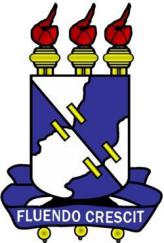 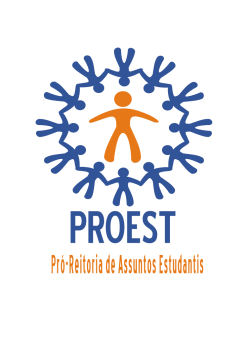 MINISTÉRIO DA EDUCAÇÃOUNIVERSIDADE FEDERAL DE SERGIPEPRÓ-REITORIA DE ASSUNTOS ESTUDANTIS - PROESTCOORDENAÇÃO DE ASSISTÊNCIA E INTEGRAÇÃO DO ESTUDANTE - CODAEPROCESSO SELETIVO DE ALUNOS DO PROGRAMA DE APOIO AO DESENVOLVIMENTO DA APRENDIZAGEM PROFISSIONAL – PRODAPRETIFICAÇÃO DO EDITAL 09/2018/PROESTA Pró-Reitoria de Assuntos Estudantis da Universidade Federal de Sergipe torna público, para conhecimento dos interessados, a retificação do EDITAL DE  PROCESSO SELETIVO DO PROGRAMA DE AUXÍLIOS DA ASSISTÊNCIA ESTUDANTIL 09/2018/PROEST: O quadro do item 4.2:“As vagas serão oferecidas aos planos de trabalho submetidos e aprovados por este edital, dentro do cronograma estabelecido”,passa a ser: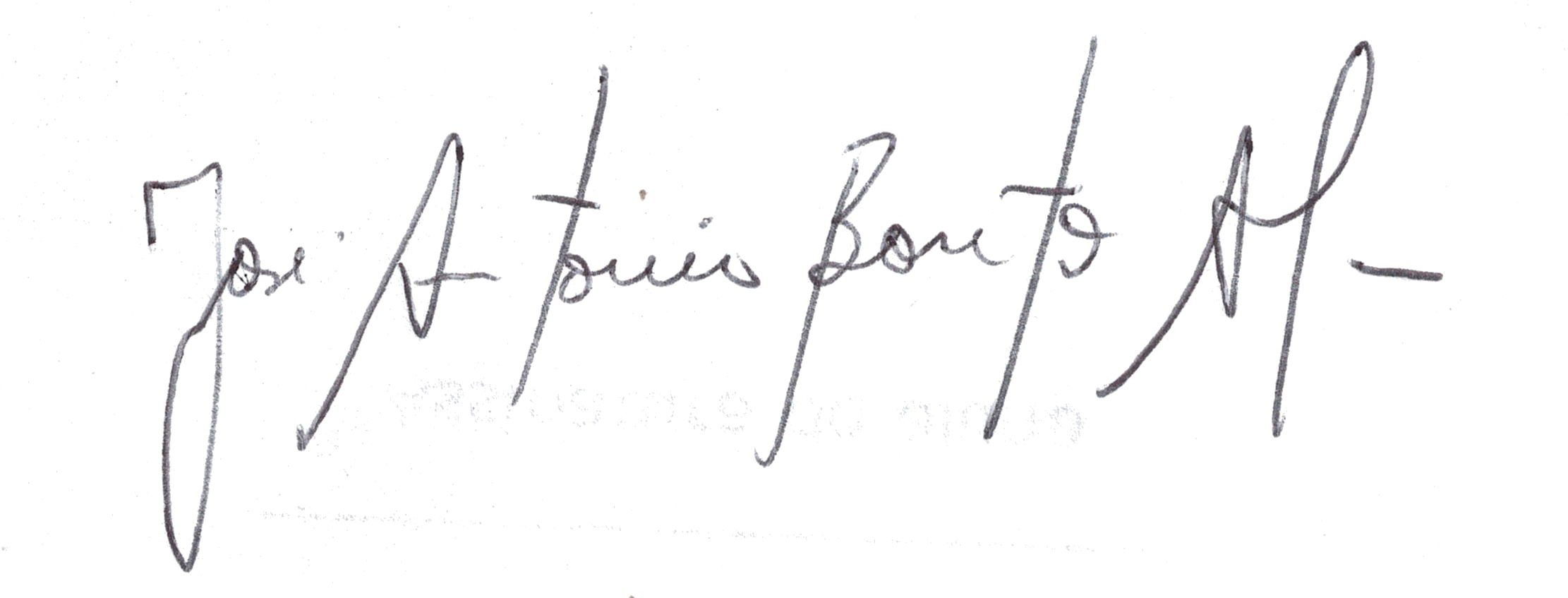 Cidade Universitária Prof. José Aloísio de Campos, 5 de julho de 2018 .________________________________________
Prof. Dr. José Antonio Barreto AlvesPRÓ-REITOR DE ASSUNTOS ESTUDANTISEM EXERCÍCIOEtapaDescriçãoResponsávelDataInscriçõesOs estudantes interessados deverão realizar os seguintes passos:No sigaa:1.1 atualizar os dados no portal do discente (renda familiar mensal, despesa familiar mensal e quantidade de membros do grupo familiar, além de inserir os dados bancários);1.2 aderir ao cadastro único no wHYPERLINK "http://www.sigaa.ufs.br/"wHYPERLINK "http://www.sigaa.ufs.br/"wHYPERLINK "http://www.sigaa.ufs.br/".HYPERLINK "http://www.sigaa.ufs.br/"sHYPERLINK "http://www.sigaa.ufs.br/"igHYPERLINK "http://www.sigaa.ufs.br/"aaHYPERLINK "http://www.sigaa.ufs.br/".ufs.br, mediante o preenchimento pelo candidato de questionário socioeconômico, anexando os documentos (preferencialmente arquivos nos formatos  .jpeg, .png, .doc, .docx, .odt, .pdf, .zip, .rar)  solicitados nos anexos deste edital.- não serão consideradas as alterações realizadas no portal do discente após o término do prazo do período de inscrições. O estudante poderá verificar os documentos anexados antes de finalizar o período de inscrição.Na unidade em que está pleiteando a bolsa:Preencher a ficha de inscrição (anexo iii) e entregar na unidade ou por e-mail dentro do prazo estipulado.Entregar cópia do histórico e horário atualizado.Observar se o aluno está regularmente matriculado e cursando o total de créditos do respectivo semestre letivo.Envio dos resultados das inscrições para os candidatos.Alunos05 a 11 de julho de 2018Avaliação dos alunos inscritos pela unidadeCaberá à unidade avaliar as habilidades e aptidões dos alunos inscritos. Obrigatoriamente a seleção deverá ser realizada por meio de prova escrita e/ou entrevista, para todas as unidades.Unidade/ subunidade acadêmica12 a 18 de julho de 2018Divulgação do resultado desta etapa da seleção dos discentes.A divulgação do resultado desta etapa do processo de seleção será realizada pelo setor ou unidade por meio de sua página eletrônica e/ou exposto em mural.Chefe do setor proponente.19/07/2018Prazo para ingresso com recurso.Os candidatos poderão solicitar revisão de sua avaliação no setor ou unidade responsável pela seleção.Alunos20/07/2018Resultado após recurso desta etapaO setor ou unidade divulgará o resultado após análise de recursos.Chefe do setor proponente.23/07/2018Encaminhamento do resultado dos alunos aprovados na seleção por ordem de classificação.Os setores deverão encaminhar à codae/proest resultado desta etapa do processo por meio de memorando eletrônico, para efeito de avaliação socioeconômica dos candidatos.Impreterivelmente, não serão recebidos resultados após o dia 24 de julho corrente.Chefe do setor proponente.24/07/2018Avaliação acadêmica eAnálise socioeconômicaConsiste na análise das informações socioeconômicas e acadêmicas dos discentes aderidos ao cadastro único de bolsistas da ufs.Equipe técnica proest24/07/2018 a 25/07/2018Resultado parcialSerá divulgada no endereço eletrônico www.proest.ufs.br  lista dos classificados.Codae/proest26/07/2018Período recursal da avaliação acadêmica eAnálise socioeconômicaOs candidatos poderão solicitar revisão do resultado da avaliação diretamente na proest.Alunos27/07/2018Reunião da comissão permanente de acompanhamento do prodapHomologação do resultado final após recursos impetradosComissão permanente de acompanhamento do prodap30/07/2018Divulgação do resultado final.Divulgação do resultado final em www.proes.ufs.brCodae/Proest30/07/18Assinatura dos termos de compromisso e início das atividades.- os alunos deverão assinar termo de compromisso na secretaria da proest e será informado do início das atividades nos setores contemplados.- o não comparecimento até o dia 01/08/2018 implicará em substituição do bolsista.Alunos30/07/2018 a 01/08/2018